Рекомендации родителям, чьи дети не посещали детский сад с 29.04.19 по 12.05.19Средняя группа №4Тема недели «День Победы»:Родителям    День Победы — самый великий и серьёзный праздник, как для России, так и для многих других стран мира.    22 июня 1941 года на нашу страну напали полчища врагов — фашистов. Фашисты думали, что они самые главные в мире, а все остальные люди должны им подчиняться. Началась страшная война, которая продолжалась четыре года.Не только российским солдатам и офицерам, но и всем жителям нашей Родины, взрослым и детям, было очень трудно во время войны. Армия с помощью народа победила врагов и прогнала их из России, а потом и из других стран.    Война, которую назвали Великой Отечественной, закончилась в мае 1945 года. А в июне того же года на Красной площади в Москве состоялся Парад Победы. Воины-победители торжественно прошли по площади и бросили на землю знамёна побеждённых фашистов. Это был Великий день.Как мы отмечаем День Победы? Утром 9 мая в главных городах России, в Москве и в Санкт-Петербурге, проходят военные парады. Ветераны Великой Отечественной войны надевают ордена и медали, устраивают торжественные шествия по улицам. Люди дарят им букеты цветов. Потом ветераны собираются вместе и вспоминают своих боевых товарищей, то, как они воевали, поют песни военных лет.    В День Победы люди возлагают к военным памятникам венки и цветы.    А вечером, когда стемнеет, начинается Салют Победы. Взлетают в небо разноцветные огни, рассыпаются на множество сверкающих искр. Люди смотрят на эту красоту и радуются. Пусть никогда больше не будет войны! Пусть всегда будет мир!Что почитать?В. Орлов «Брат мой в армию идёт»Валентина Осеева "Три сына " Анатолий Митяев "Самовар", "Земляника"Георгиевская С. "Галина мама"Юрий Яковлев "Как Сережа на войну ходил"Герман Юрий " Вот как это было"Георгий Балл "Зеленая шишка"Аппликация «На параде»Рисование «Салют»Лепка «Танк»Совместное раскрашивание раскрасок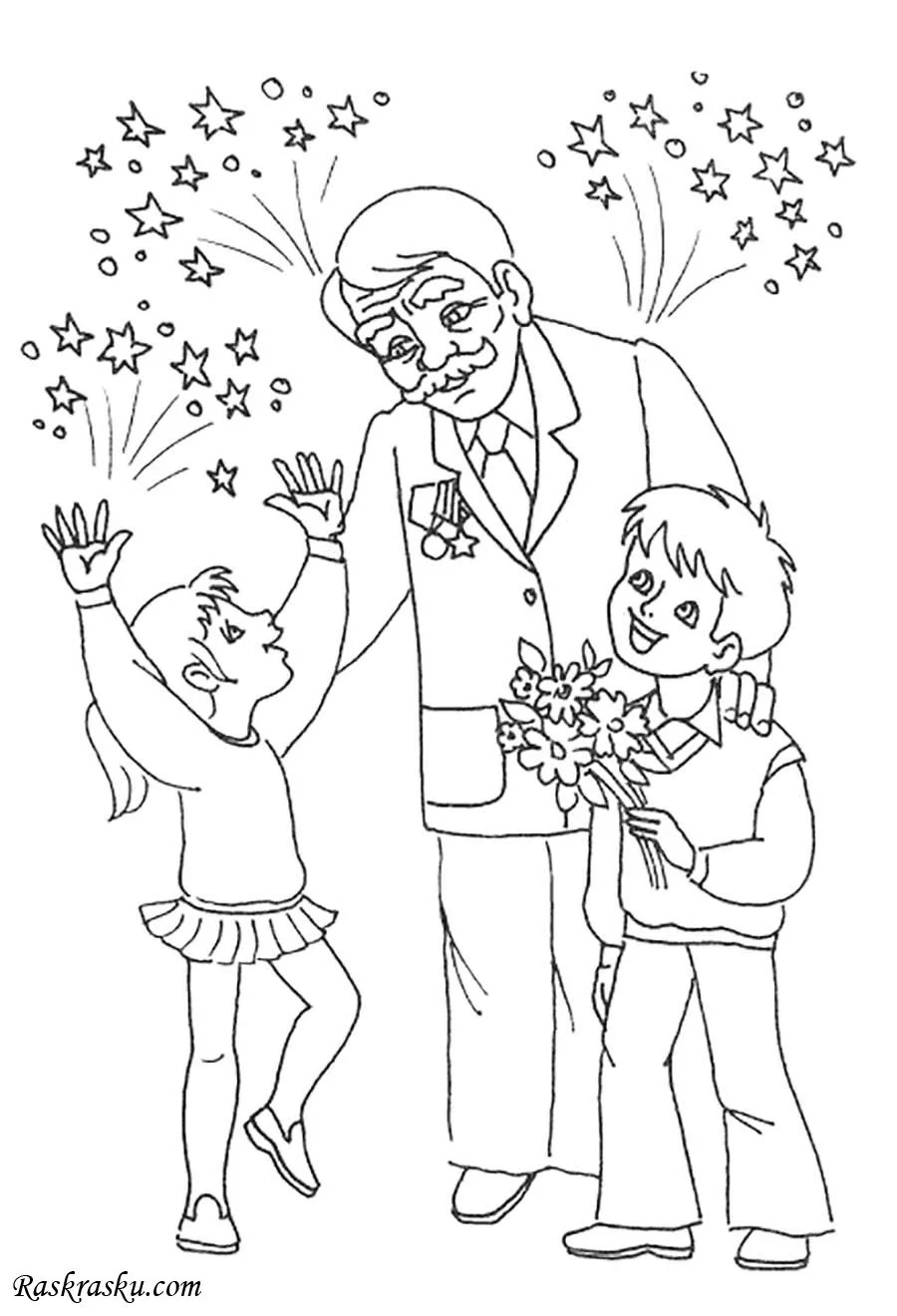 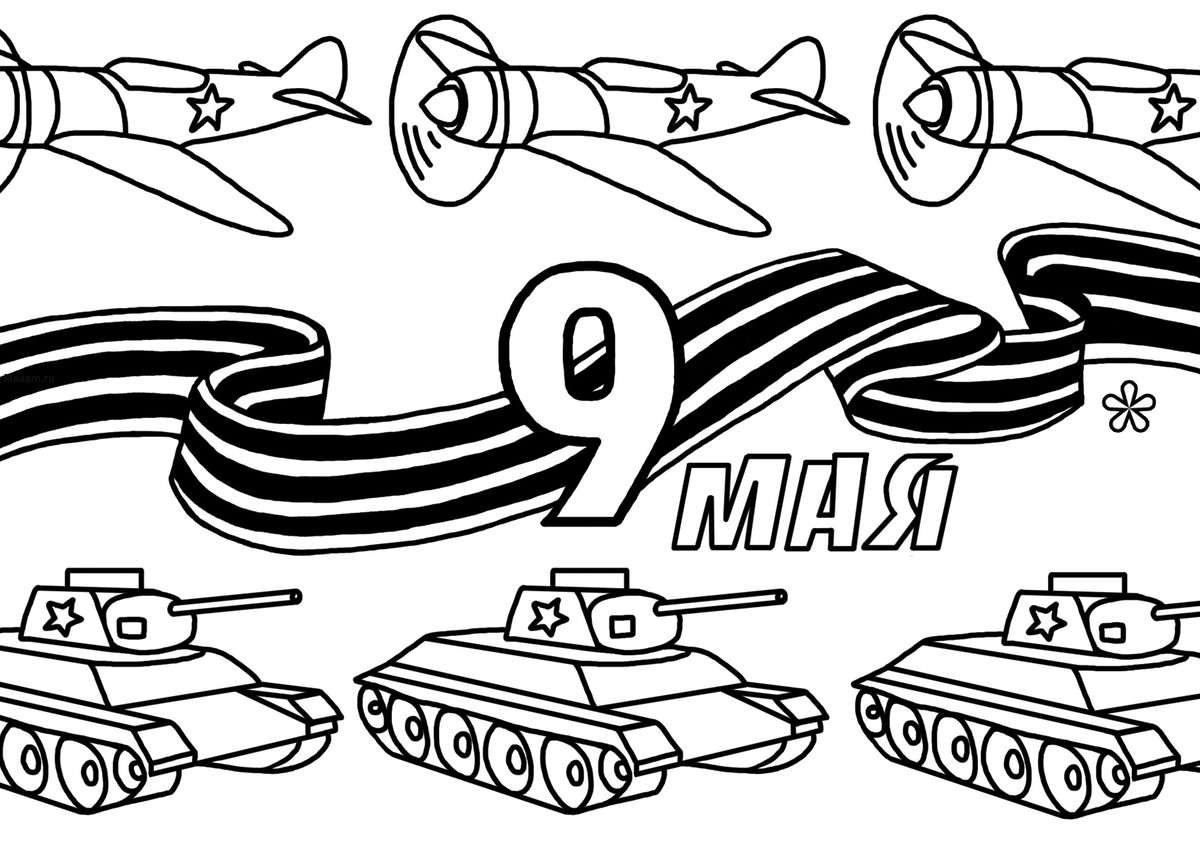 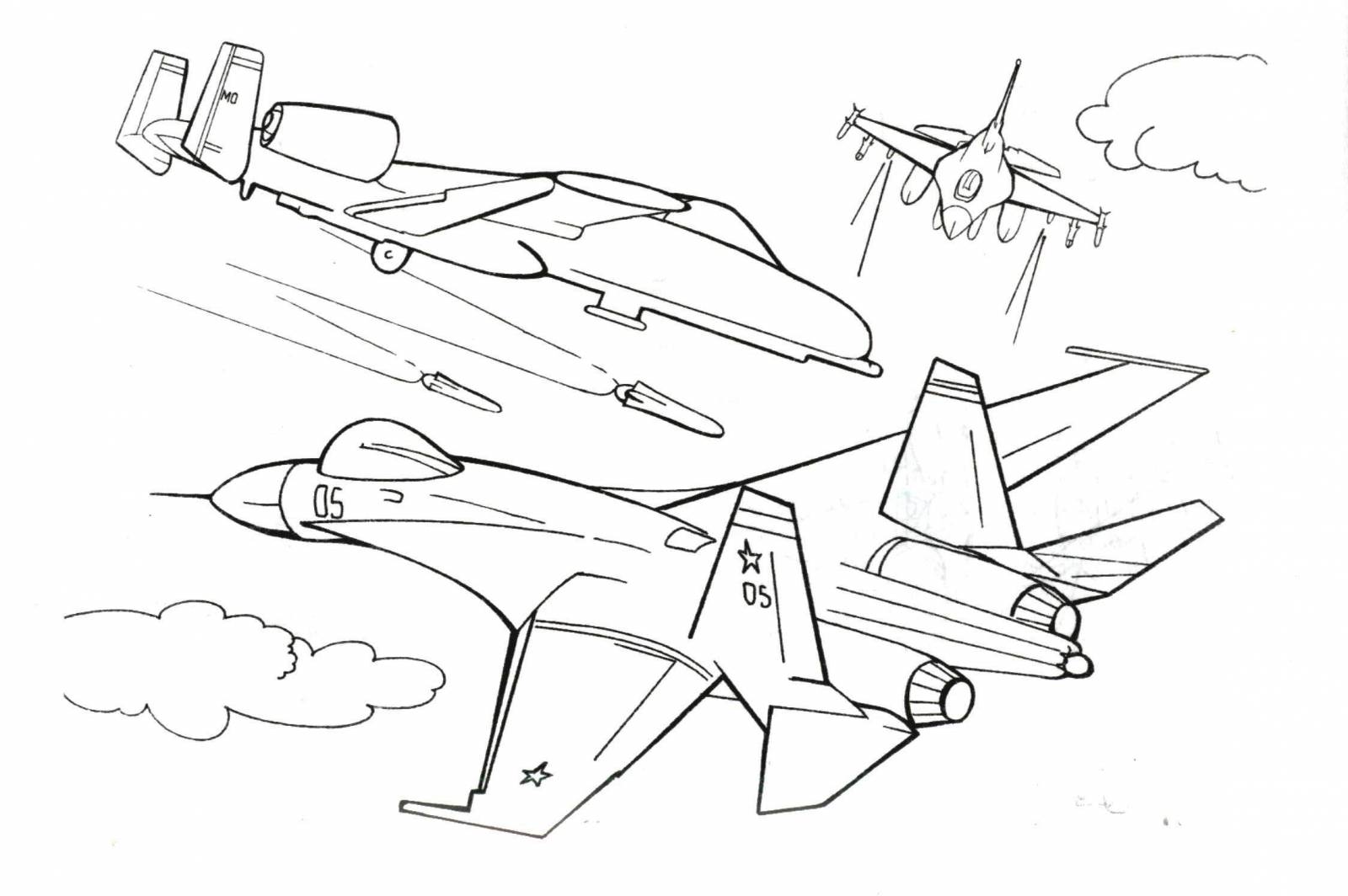 